ORCHARD HOUSING SOCIETYHONORARY TREASURERSummaryHonorary Treasurer to a small, sheltered housing provider managing a single scheme for those over 60 years old in North West London.DescriptionWe are looking for an accountant, or someone experienced in handling the financial management of a small organisation, to be part of our eight strong Management Committee to provide treasury and budget assistance to the Committee and our three staff members. We manage 61 flats, 48 for single people and 13 one bedroomed flats.The staff maintains cash books and we have an external company preparing and auditing the accounts from the cash books. The Treasurer does not need to produce the accounts We need help withBudget setting and financial planningBudgetary controlAnnual rent settingOversight of staff salaries, payroll and pensionsSupervision of investments fundsSigning off online payments made by staffWe are looking for a volunteerWho has the ability to understand and supervise the financial management of a small charityWho has the experience of working with volunteers and employeesCan provide general financial oversightFinancial planning and budgetingFinancial reportingInvestment managementHas the time to attend Management Committee meetings and our Finance and Building Subcommittee each held in the early evenings once every six weeks. These are currently held on Zoom but are usually held at the Orchard NW11 6YNSkillsAccountancyBudgetingFinancial controlOrderly mind and a methodical method of workingGood communication and personal skillsThis is a Management Committee position initially for three years. Your help will enable the Society to continue with financial security.You will join a small friendly team meeting regularly to manage the Society’s affairs.Time Commitment: Some work can be carried out at home but regular attendance at Management Committee meetings and the Finance and Building subcommittee is required.It is expected that the work would be around 3-7 hours a week 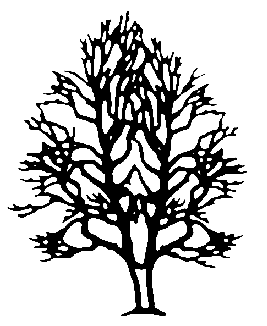 